RECIPE/MENU ITEMTotal cost of ingredientsTotal cost of ingredientsTotal cost of ingredients$$Number of servesNumber of servesNumber of servesNumber of servesNumber of servesCost per serveCost per serveCost per serve$$Selling price per serveSelling price per serveSelling price per serve$$Profit per serveProfit per serveProfit per serve$$% mark-up% mark-up% mark-upDate last reviewedDate last reviewedDate last reviewed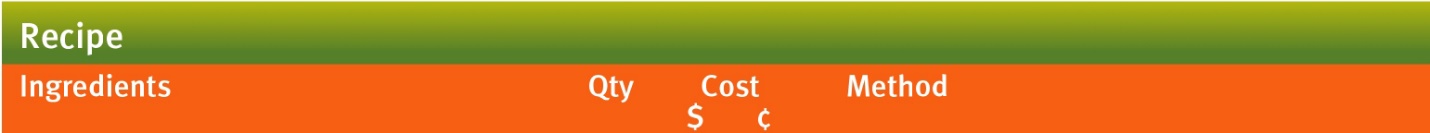 TotalTotalNOTESNOTESNOTESNOTESNOTESNOTESNOTES